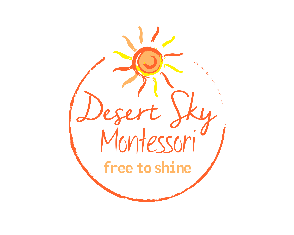 Board Meeting AgendaDesert Sky Montessori63645 Scenic Drive, Bend, OR 97701April 11, 2019 CALL TO ORDEROPEN FORUMREVIEW & APPROVE MINUTESBUSINESSPresident ReportAdolescent Program / Middle SchoolUpcoming work sessions/Melissa HalbertStrategic Planning - Survey/Focus Groups timelineHead of School ReportEnrollment, lottery & waitlistInstructional Hours & Start TimesStaffing & Teacher ContractsBusiness Director ReportFacilities Update - ConstructionBudgets & Finances  - discuss grant applicationsODE – adding 5th grade to our available gradesRock, Paper, Scissors – board involvementTreasurer ReportACTION ITEMSVote to approve start and end times for the 2019.2020 school year as follows:OWC  8:15am – 3pm Mon, Tues, Thurs, Fri and 8:15am – 1:30pm WedBRC  8:30 – 3:15 Mon, Tues, Thurs, Fri and 8:30 – 1.45pm WedVote for DSM to add 5th grade to the list of available grades for the 2019 - 2020 school year.ADJOURNMENT